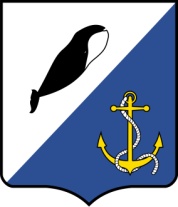 АДМИНИСТРАЦИЯ ПРОВИДЕНСКОГО ГОРОДСКГО ОКРУГАПОСТАНОВЛЕНИЕ В соответствии с Федеральными законами Российской Федерации от 21.12.1994 № 69-ФЗ «О пожарной безопасности», от 06.10.2003 № 131-ФЗ «Об общих принципах организации местного самоуправления в Российской Федерации» и в целях оснащения территорий общего пользования Провиденского городского округа первичными средствами пожаротушения и противопожарным инвентарем, руководствуясь Уставом Провиденского городского округа, Администрация Провиденского городского округа ПОСТАНОВЛЯЕТ:1. К территориям общего пользования отнести: площади, улицы, проезды, набережные, скверы, бульвары, водные объекты, пляжи, детские площадки, открытые спортивные и развлекательные сооружения, другие объекты общего пользования, образование которых предусмотрено утвержденным в установленном законодательством о градостроительной деятельности порядке проектом межевания территории (в том числе в случае признания местоположения границ или частей границ такого земельного участка спорным в установленном федеральным законом порядке) и которые после образования будут относиться к землям общего пользования, территориям общего пользования, а также земельные участки, занятые зданиями, сооружениями, объектами незавершенного строительства, которыми беспрепятственно пользуется неограниченный круг лиц на территории населенных пунктов Провиденского городского округа. 2. Утвердить:2.1. Перечень мест хранения первичных средств пожаротушения и противопожарного инвентаря в населенных пунктах Провиденского городского округа.2.2. Нормы обеспечения первичными средствами пожаротушения и противопожарным инвентарем территорий общего пользования населенных пунктов Провиденского городского округа.3. Считать утратившим силу постановление Администрации Провиденского городского округа от 23 марта 2012 года №56 «Об оснащении территорий общего пользования первичными средствами тушения пожаров и противопожарным инвентарем в поселениях Провиденского муниципального района».4. Обнародовать настоящее постановление в информационно-телекоммуникационной сети Интернет на официальном сайте Провиденского городского округа.5. Настоящее постановление вступает в силу со дня обнародования.6. Контроль за исполнением настоящего постановления оставляю за собой.Глава администрации					 		 С.А. Шестопалов  Подготовил:                                             	А.А. РоманенкоСогласовано:                                            	В.В. Парамонов							Д.В. РекунРазослано: дело, отдел ВМР, ГОиЧС, ОНДиПР по Провиденскому городскому округу, уполномоченные главы администрации в селахПеречень мест хранения первичных средств пожаротушения и противопожарного инвентаря в населенных пунктах Провиденского городского округаI. п.г.т. Провидения1.1. п.г.т. Провидения, ул. Набережная Дежнёва, дом 8А, административное здание Администрации Провиденского городского округа, помещение ЕДДС Провиденского городского округа.1.2. п.г.т. Провидения, ул. Полярная, дом 35/1, административное здание муниципального бюджетного общеобразовательного учреждения «Школа-интернат среднего общего образования поселка Провидения», помещение дежурного по режиму.1.3. п.г.т. Провидения, ул. Полярная, дом 15, административное здание муниципального предприятия «Провиденское ЖКХ», помещение диспетчера аварийно-диспетчерской службы.1.4. п.г.т. Провидения, ул. Полярная, дом 38, административное здание государственного автономного профессионального образовательного учреждения Чукотского автономного округа «Чукотский северо-восточный техникум посёлка Провидения», помещение дежурного по режиму.II. с. Новое Чаплино2.1. с. Новое Чаплино, ул. Мира, дом 4, административное здание Администрации Провиденского городского округа, коридор.III. с. Нунлигран3.1. с. Нунлигран, ул. Центральная, дом 1, здание котельной участка Нунлигран государственного предприятия Чукотского автономного округа «Чукоткоммунхоз», помещение комнаты персонала.3.2. с. Нунлигран, ул. Кергау, дом 1, административное здание муниципального бюджетного учреждения образования «Школа-интернат основного общего образования села Нунлигран»», помещение дежурного по режиму.IV. с. Сиреники4.1. с. Сиреники, ул. Мандрикова, дом 1А, административное здание Администрации Провиденского городского округа, коридор.V. с. Энмелен5.1. с. Энмелен, ул. Набережная Чирикова, дом 10, административное здание Администрации Провиденского городского округа, коридор.VI. с. Янракыннот6.1. с. Янракыннот, ул. Набережная Дежнёва, дом 8А, административное здание Администрации Провиденского городского округа, коридор.Нормы обеспечения первичными средствами пожаротушения и противопожарным инвентарем территорий общего пользования населенных пунктов Провиденского городского округа от 04 марта 2019 г.№ 62п.г.т. ПровиденияОб оснащении территорий общего пользования населенных пунктов Провиденского городского округа первичными средствами пожаротушения и противопожарным инвентарем Приложение № 1утвержденпостановлением Администрации Провиденского городского округа от 04.03.2019 г. № 62Приложение № 2утвержденыпостановлением Администрации Провиденского городского округа от 04.03.2019 г. № 62№ п/пНаименованиеКоличествоОгнетушитель порошковый ОП-8 (или ОП-5)5 (8)Емкость с водой не менее 0,2 куб.м. (в летнее время, при отсутствии централизованного водопровода)2Лом1Багор1Ведро (10-12 литров)4Асбестовое полотно, грубошерстная ткань или войлок (кошма, покрывало из негорючего материала) размером не менее 1 х1 м1Лопата штыковая1Лопата совковая1